KLASA: 400-01/23-01/22URBROJ: 2140-27-2-23-5Stubičke Toplice, 13.12.2023.Na temelju članka 6. Zakona o kulturnim vijećima i financiranju javnih potreba u kulturi (Nar. nov. br. 83/22) i članka 25. t. 3. Statuta Općine Stubičke Toplice (Službeni glasnik Krapinsko-zagorske županije br. 16/09, 9/13, 15/18 i 7/21), Općinsko vijeće Općine Stubičke Toplice na svojoj 22. sjednici održanoj dana 13. prosinca 2023. godine donijelo jeDRUGU IZMJENU ODLUKE O  PROGRAMU JAVNIH POTREBA U KULTURI ZA 2023. GODINUI.Općina Stubičke Toplice drugom izmjenom odluke o programu javnih potreba u kulturi u  Proračunu za 2023. godinu osigurava financijska sredstva za program javnih potreba u kulturi u iznosu od 39.880,00 euraII.Javne potrebe u kulturi za koje se osiguravaju sredstva iz Proračuna Općine jesu kulturne djelatnosti i poslovi te akcije i manifestacije u kulturi od interesa za Općinu Stubičke Toplice, a osobito:akcije i manifestacije u kulturi koje pridonose razvitku i promicanju kulturnog života Općine,financiranje materijalnih rashoda i rashoda za usluge poslovnog prostora čija je namjena Općinska knjižnicafinanciranje rashoda za redovnu knjižničnu djelatnost i nabavu knjiga za proračunskog korisnika Općinsku knjižnicu Stubičke TopliceIII.Program javnih potreba u kulturi obuhvaća podupiranje rada i projekata udruga s područja Općine Stubičke Toplice, sukladno rezultatima natječaja, pokroviteljstvo kulturnih manifestacija te financiranje rashoda  proračunskog korisnika Općinska knjižnica Stubičke Toplice.Izvor sredstava za financiranje javnih potreba u kulturi je proračun Općine – opći prihodi i primci.IV.Za javne potrebe u kulturi osiguravaju se sredstva kao slijedi:Predsjednik Općinskog vijeća Općine Stubičke TopliceTomislav Mlinarić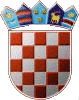 REPUBLIKA HRVATSKAKRAPINSKO-ZAGORSKA ŽUPANIJAOPĆINA STUBIČKE TOPLICEOPĆINSKO VIJEĆERedni brojNaziv aktivnostiOznaka stavke u proračunuPrva izmjena plana za  2023. godinu (eura)Druga izmjena plana za 2023. godinu (eura)1.Djelatnost udruga u kulturi - projekti udruga građanaA1013022.390,002.590,002.Manifestacije u funkciji kultureA1013032.960,002.420,003.Održavanje prostora Općinske knjižnice Stubičke TopliceA1013042.530,001.910,004.Kapitalna donacija Župi Sv. JosipaK1013016.640,006.640,005. Financiranje rada Općinske knjižnice Stubičke TopliceA30010124.160,0026.320,00U K U P N O:U K U P N O:U K U P N O:38.680,0039.880,00